Transformations Quiz				/21For every function, it is important to always change it to the form  before applying any of the transformations.  Remember to always reflect, expand, or compress first then translate horizontally or vertically.The point  is on the graph of .  What point must be on the following graphs: 6 marksFor each function , write the new simplified function indicated:	3 marksFor which function above is ?  What type of function is this called? 1 markGiven the function , determine the inverse function .	3 marksGiven the graph of the function  below, sketch the graph of each new function. 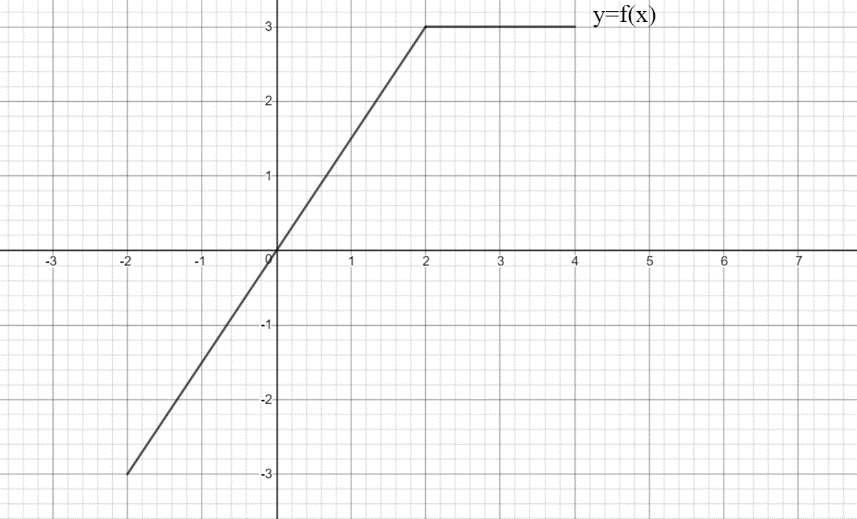 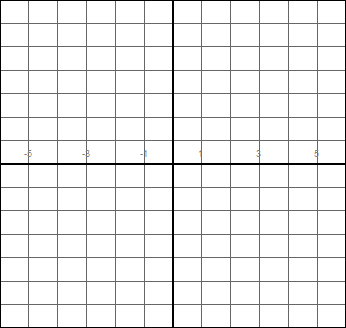 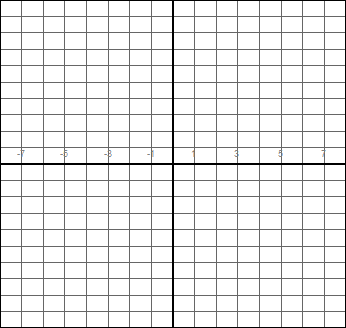 	3 marks				b)      5 marks